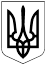 БЕРЕЗАНСЬКА МІСЬКА РАДАБРОВАРСЬКОГО РАЙОНУ КИЇВСЬКОЇ ОБЛАСТІВИКОНАВЧИЙ КОМІТЕТ РІШЕННЯВідповідно до статті 34 Закону України „Про місцеве самоврядування в Україні“, статті 177 Сімейного кодексу України, статті 17 Закону України „Про охорону дитинства“, пунктів 66, 67 Порядку провадження органами опіки та піклування діяльності, пов’язаної із захистом прав дитини, затвердженого постановою Кабінету Міністрів України від 24.09.2008 № 866 „Питання діяльності органів опіки та піклування, пов’язаної із захистом прав дитини“, на підставі протоколу засідання комісії з питань захисту прав дитини від 22.12.2021 № 26 та поданих документів, виконавчий комітет міської радиВИРІШИВ:Дозволити громадянам ХХХ і ХХХ укласти договори дарування належного їм житлового будинку та земельної ділянки (кадастровий номер 3220283001:09:037:0035), що знаходяться за адресою: ХХХ на ім’я неповнолітньої ХХХ, 22.03.2007 року народження.Дозволити батькам дитини: ХХХ та ХХХ дати згоду неповнолітній дочці, ХХХ, 22.03.2007 року народження, прийняти в дарунок житловий будинок та земельну ділянку (кадастровий номер 3220283001:09:037:0035), що знаходяться за адресою: ХХХ.Попередити батьків дитини про відповідальність за порушення чинного законодавства щодо захисту житлових прав дитини.  Зобов’язати батьків дитини надати в службу у справах дітей Березанської міської ради (Рощина С.О.) копії укладених згідно з цим рішенням договорів дарування. Контроль за виконанням рішення покласти на першого заступника міського голови Хруля Р.Ф.Міський голова                                 (підпис)                           Володимир ТИМЧЕНКО24 грудня 2021 рокум. Березань№ 231Про дозвіл ХХХ на укладення договорів дарування